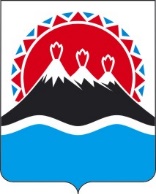 РЕГИОНАЛЬНАЯ СЛУЖБА ПО ТАРИФАМ И ЦЕНАМ КАМЧАТСКОГО КРАЯПОСТАНОВЛЕНИЕ                   г. Петропавловск-КамчатскийВ соответствии с Федеральным законом от 07.12.2011 № 416-ФЗ «О водоснабжении и водоотведении», постановлением Правительства Российской Федерации от 13.05.2013 № 406 «О государственном регулировании тарифов в сфере водоснабжения и водоотведения», приказом ФСТ России от 27.12.2013 
№ 1746-э «Об утверждении Методических указаний по расчету регулируемых тарифов в сфере водоснабжения и водоотведения», Законом Камчатского края от 26.11.2021 № 5 «О краевом бюджете на 2022 год и на плановый период 2023 и 2024 годов», постановлением Правительства Камчатского края от 19.12.2008 
№ 424-П «Об утверждении Положения о Региональной службе по тарифам и ценам Камчатского края», протоколом Правления Региональной службы по тарифам и ценам Камчатского края от ХХ.12.2021 № ХХПОСТАНОВЛЯЮ:Внести в приложения 5, 6 к постановлению Региональной службы по тарифам и ценам Камчатского края от 18.12.2020 № 394 «Об утверждении тарифов на питьевую воду (питьевое водоснабжение) и водоотведение 
МУП «Николаевское благоустройство» потребителям Николаевского сельского поселения Елизовского муниципального района на 2021-2023 годы» изменения, изложив их в редакции согласно приложениям 1, 2 к настоящему постановлению.Настоящее постановление вступает в силу через десять дней после дня его официального опубликования.Приложение 1к постановлению Региональной службы по тарифам и ценам Камчатского краяот ХХ.12.2021 № ХХ«Приложение 5к постановлению Региональной службы по тарифам и ценам Камчатского края от 18.12.2020 № 394Тарифы на питьевую воду (питьевое водоснабжение) МУП «Николаевское благоустройство» потребителям Николаевского сельского поселения Елизовского муниципального районаЭкономически обоснованные тарифы для потребителей (МУП «Николаевское благоустройство» не является плательщиком НДС)Льготные тарифы для населения и исполнителей коммунальных услуг для населения (МУП «Николаевское благоустройство» не является плательщиком НДС)».Приложение 2к постановлению Региональной службы по тарифам и ценам Камчатского края от ХХ.12.2021 № ХХ«Приложение № 6к постановлению Региональной службы по тарифам и ценам Камчатского края от 18.12.2020 № 394Тарифы на водоотведение МУП «Николаевское благоустройство» потребителям Николаевского сельского поселения Елизовского муниципального районаЭкономически обоснованные тарифы для потребителей (МУП «Николаевское благоустройство» не является плательщиком НДС)Льготные тарифы для населения и исполнителей коммунальных услуг для населения (МУП «Николаевское благоустройство» не является плательщиком НДС)».[Дата регистрации]№[Номер документа]О внесении изменений в постановление Региональной службы по тарифам и ценам Камчатского края от 18.12.2020 №394 «Об утверждении тарифов на питьевую воду (питьевое водоснабжение) и водоотведение МУП «Николаевское благоустройство» потребителям Николаевского сельского поселения Елизовского муниципального района на 2021-2023 годы»Временно исполняющий обязанности руководителя[горизонтальный штамп подписи 1]В.А. Губинский№ п/пГод (период) Тариф на питьевую воду (питьевое водоснабжение), руб./куб.м 1.01.01.2021-30.06.202138,291.01.07.2021-31.12.202143,732.01.01.2022-30.06.202243,732.01.07.2022-31.12.202247,033.01.01.2023-30.06.202347,033.01.07.2023-31.12.202351,53№ п/пГод (период) Тариф на питьевую воду (питьевое водоснабжение), руб./куб.м1.01.01.2021-30.06.202135,501.01.07.2021-31.12.202135,502.01.01.2022-30.06.202235,502.01.07.2022-31.12.202237,70№ п/пГод (период) Тарифы на водоотведение, руб./куб.м1.01.01.2021-30.06.202185,211.01.07.2021-31.12.202194,382.01.01.2022-30.06.202294,382.01.07.2022-31.12.202294,383.01.01.2023-30.06.202394,383.01.07.2023-31.12.202394,38№ п/пГод (период) Тарифы на водоотведение, руб./куб.м1.01.01.2021-30.06.202164,001.01.07.2021-31.12.202164,002.01.01.2022-30.06.202264,002.01.07.2022-31.12.202264,00